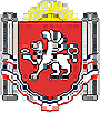 БОТАНИЧЕСКИЙ СЕЛЬСКИЙ СОВЕТРАЗДОЛЬНЕНСКОГО РАЙОНА РЕСПУБЛИКИ КРЫМРЕШЕНИЕ24.12. 2020 г.                              							№ 175Об утверждении Положения об оплате труда и штатного расписания инспектора по первичному учету и бронированию военнообязанных Администрации Ботанического сельского поселения Раздольненского района Республики КрымВ соответствии со статьями 134, 144 Трудового кодекса Российской Федерации, Бюджетным кодексом РФ, Федеральными законами «Об общих принципах организации местного самоуправления в Российской Федерации», Законом Республики Крым от 27.03.2015 года № 85-ЗРК/2015 «Об утверждении методики распределения субвенций местным бюджетам Республики Крым, предоставляемых за счет субвенции бюджету Республики Крым из федерального бюджета на осуществление полномочий по первичному воинскому учету на территориях, где отсутствуют военные комиссариаты», Законом Республики Крым от 07 августа 2014 года № 44-ЗРК «Об оплате труда лиц, замещающих должности, не являющиеся должностями государственной гражданской службы Республики Крым, и работников учреждений, обеспечивающих деятельность органов государственной власти Республики Крым», Уставом муниципального образования Ботаническое сельское поселение Раздольненского района Республики Крым. В целях установления единого порядка оплаты труда и определения расходов на оплату труда инспектора ВУС, во исполнение постановления Правительства РФ от 29.04.2006 года № 258 «О субвенциях на осуществление полномочий по первичному воинскому учету на территориях, где отсутствуют военные комиссариаты», за счет субвенций из федерального и бюджета Республики Крым на территории Ботанического сельского поселения Раздольненского района, Ботанический сельский советРЕШИЛ:1. Утвердить Положение об оплате труда инспектора первичного учета и бронирования военнообязанных администрации Ботанического сельского поселения Раздольненского района Республики Крым (приложение № 1).2. Утвердить штатное расписание инспектора первичного воинского учета и бронирования военнообязанных администрации Ботанического сельского поселения Раздольненского района Республики Крым с 1 января 2021 года (приложение № 2).3. Решение от 27.12.2019г. № 55 «Об утверждении Положения об оплате труда инспектора по первичному учету и бронированию военнообязанных Администрации Ботанического сельского поселения Раздольненского района Республики Крым» считать утратившим силу.4. Настоящее решение вступает в силу с 01 января 2021 года.5. Контроль за исполнением данного решения оставляю за собойПредседатель Ботанического сельскогосовета – глава администрации Ботаническогосельского поселения 						          М.А. ВласевскаяПриложение № 1 к решению 21 сессии 2-го созываБотанического сельского совета                                                                               от 24.12.2020 года №  175ПОЛОЖЕНИЕоб оплате труда инспектора по первичному учету и бронированию военнообязанных Администрации Ботанического сельского поселения Раздольненского районаНастоящее Положение разработано в целях упорядочения оплаты труда
работников занимающих должности, не относящиеся к муниципальным
должностям муниципальной службы (должности технического персонала)
Администрации Ботанического сельского поселения Раздольненского района, в соответствии со статьями 134,144 Трудового кодекса Российской Федерации, в целях установления единого порядка оплаты труда инспектора по первичному учету и бронированию военнообязанных и определения расходов на оплату труда за счет субвенций на осуществление полномочий по первичному воинскому учету на территориях, где отсутствуют военные комиссариаты».Статья 1. Общие положения.1.1. Заработная плата инспектора ВУС состоит из оклада в соответствии с замещаемой им должностью, не относящейся к должности муниципальной службы. 1.2. Заработная плата и оплата очередного оплачиваемого отпуска, который составляет 28 календарных дней, инспектору ВУС выплачивается за счёт субвенций бюджетам сельских поселений на осуществление полномочий  первичного воинского учета на территории Ботанического сельского поселения, где отсутствуют военные комиссариаты.Статья 2. Оклад (тарифная ставка).2.1. Размер оклада инспектора ВУС с 01.01.2021 года составляет 12792,00 рублей в месяц.2.2. Размер оклада инспектору ВУС указывается в заключаемом с ним трудовом договоре.Статья 3. Единовременная премияза счет экономии фонда оплаты труда.3.1. Экономия фонда оплаты инспектора ВУС используется для: - выплаты единовременной премий по результатам работы 3.2. Ежемесячная премия по результатам работы инспектору ВУС назначается в процентах от оклада (тарифной ставки) или в твердой денежной сумме с учетом профессионализма и компетентности исполнения трудовых обязанностей, соблюдения исполнительской и трудовой дисциплины.